ТИПОВОЕ КОНКУРСНОЕ ЗАДАНИЕДЛЯ РЕГИОНАЛЬНЫХ ЧЕМПИОНАТОВ ЧЕМПИОНАТНОГО ЦИКЛА 2021–2022 ГГ.КОМПЕТЕНЦИИ«АДДИТИВНОЕ ПРОИЗВОДСТВО»ДЛЯ ОСНОВНОЙ ВОЗРАСТНОЙ КАТЕГОРИИ16-22 ГОДАКонкурсное задание включает в себя следующие разделы: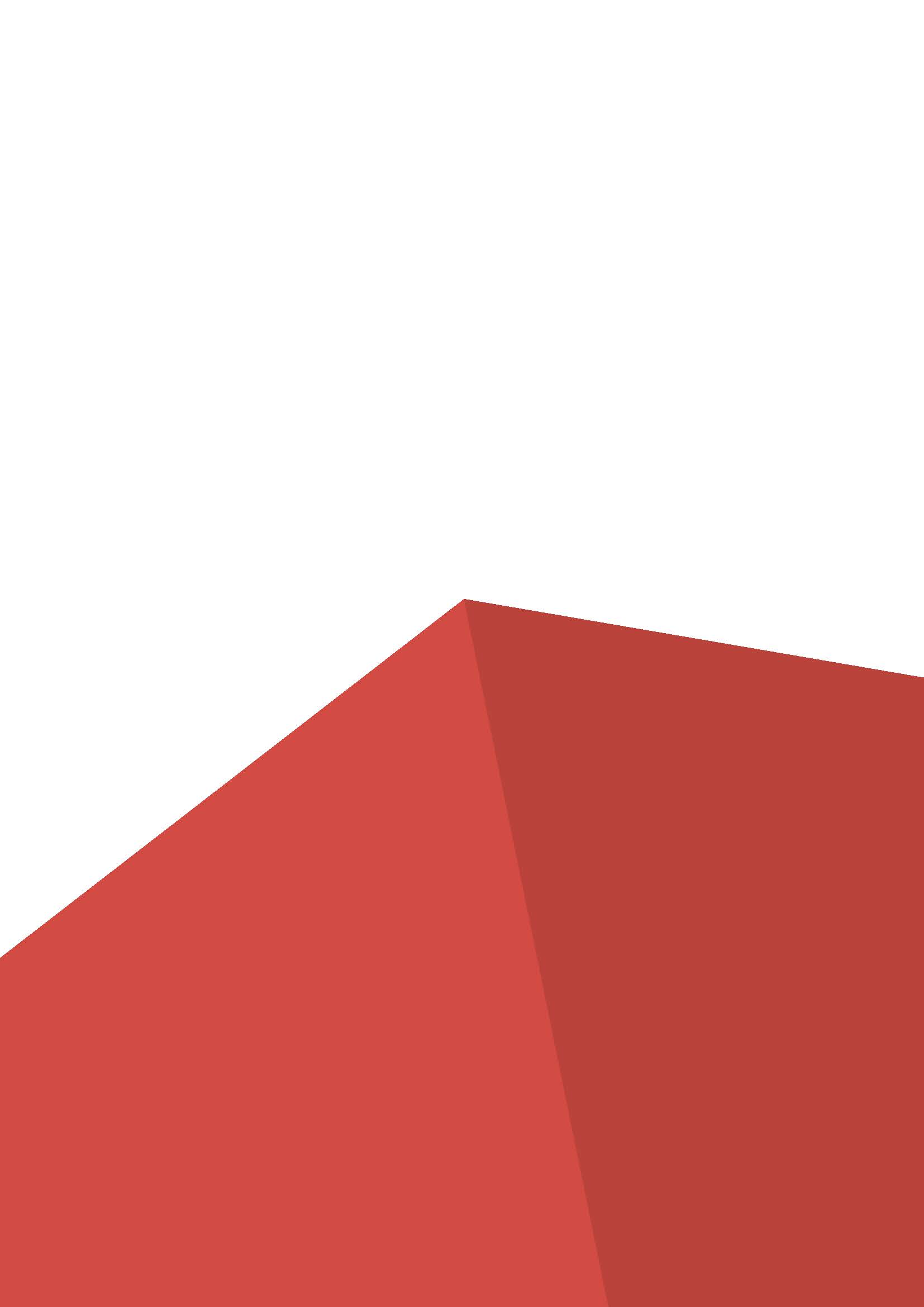 Форма участия в конкурсе: Индивидуальный конкурс.Общее время на выполнение задания: 20 часовЗадание для конкурса состоит из независимых (несквозных) модулей, задание является секретным и выдается участникам непосредственно перед выполнением. Обсуждение участником задания с экспертом недопустимо.Модули задания и необходимое время Таблица 1.Модуль A: Создание и подготовка 3D модели для производства по технологии SLM.Конкурсанту предоставляются параметрические 3D модели деталей теплообменника (основание, трубка, кронштейны). 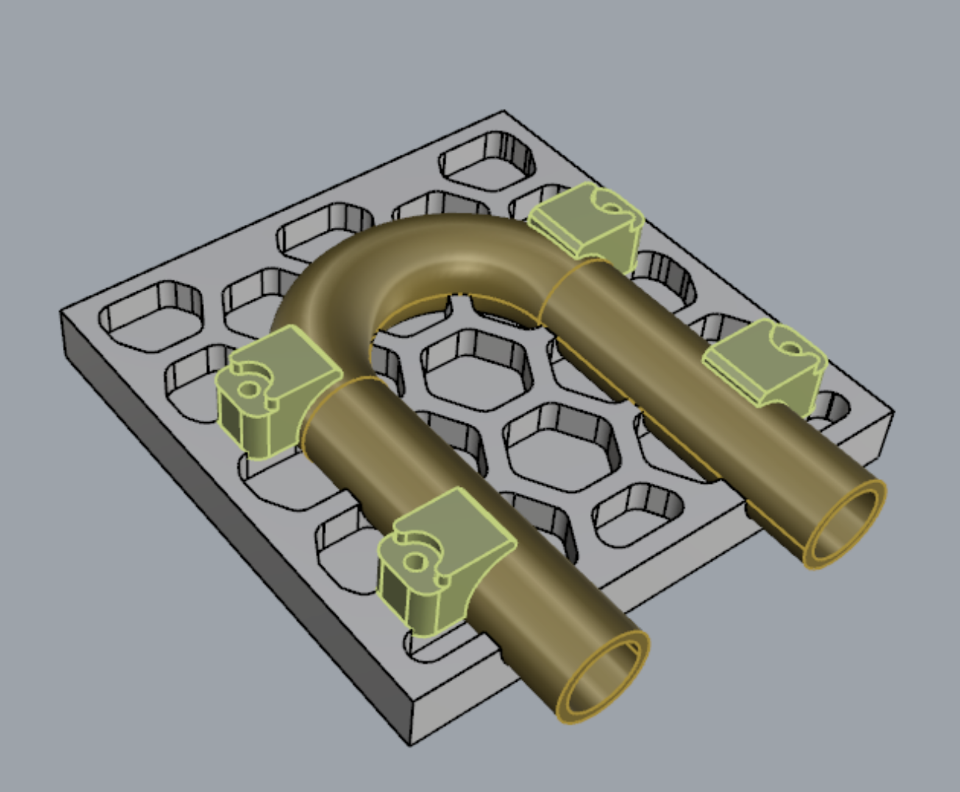 Конкурсанту необходимо перепроектировать теплообменник таким образом, чтобы:-он состоял из минимально возможного числа деталей;-по габаритам он не превышал размеров исходного агрегата; -в случае перепроектирования канала, площадь его сечения не уменьшилась.Для обеспечения возможности использования имеющейся соединительной арматуры, необходимо, чтобы на отрезке 7мм от торцов трубы была сохранена прежняя геометрия и размеры.Перепроектированный теплообменник должен учитывать возможности и ограничения SLM технологии (в т.ч.  минимизацию возможного числа поддержек при построении и трудозатрат возможной постобрабоки, связанной с удалением поддержек).Спроектированная конкурсантом модель нового теплообменника должна быть сохранена в форматах .stp и .stl. В модели stl не должно быть никаких ошибок. После этого необходимо подготовить модель к построению определив предпочтительную ориентацию и расставив поддержки.Созданный проект необходимо сохранить в файле .fabbprojectНа выполнение задания конкурсанту дается 2 часа 30 минут. В рамках корпоративного этапа допустима замена SLM на DLP или SLA.Модуль B: Проектирование испытательных образцов и их производство по технологии FDM.Конкурсанту предоставляются: тех.задание, филамент, 3D принтер, клей, необходимые инструменты. 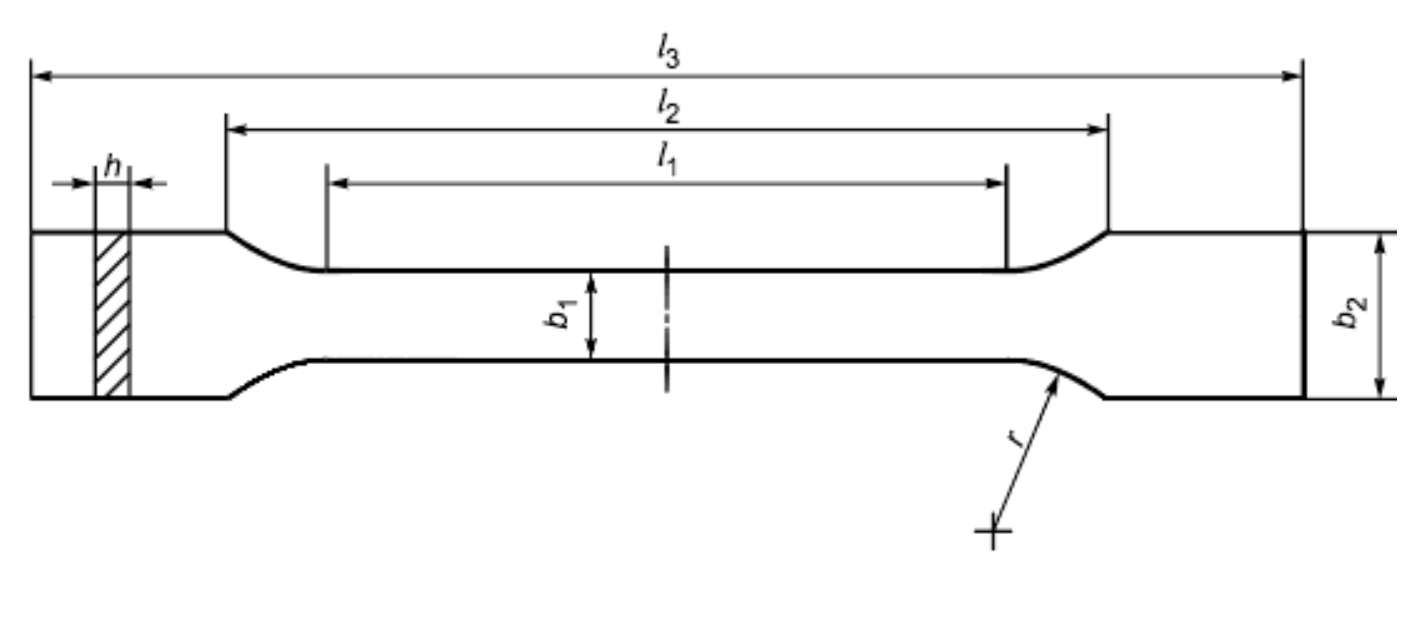 Конкурсанту необходимо изготовить их на FDM 3D принтере 2 испытательных образца: -разрывный испытательный образец по ГОСТ 33693-2015 / ISO 20753:2008 (тип А2);-образец для тестирования прочностных характеристик на кручение.Готовые образцы должны быть изготовлены с учетом усадок, определенных конкурсантом самостоятельно.На выполнение задания, включая постановку на печать, но без учета построения на 3D принтере, конкурсанту дается 2 часа 30 минут.На производство образцов конкурсанту дается не более 24 часов, начиная с 16.00 дня С1. С16.00 дня С1 по 16.00 дня С3 (в соревновательное время), конкурсант имеет возможность контролировать процесс построения и вносить в него изменения, но не имеет права изменять модель, созданную в первый день.При этом общее время сопровождения процесса построения FDM и DLP (наблюдения, переустановок, повторных запусков и т.п.) не должно превышать 2-х часов.Модуль C: Проектирование метаформ по имеющейся модели для изготовления силиконовой формы с учетом использования технологии DLP(или SLA).Конкурсанту даётся: твердотельная модель корпусной детали.Конкурсанту необходимо, по имеющейся твердотельной модели, спроектировать метаформы (для изготовления деталей силиконовой формы) и изготовить эти метаформы с помощью DLP или SLA 3D принтера.Метаформы должны обеспечивать максимально возможное качество поверхностей готовых деталей, достижимое при использовании данной технологии печати и тиражирования, а также минимизацию затрат на подготовку к построению, собственно построение и постобработку.Детали силиконовой формы, получаемые по метаформам, должны иметь взаимопозиционирующие элементы, которые позволяют собирать форму точно и одним единственным образом.На выполнение задания (без учета построения на 3D принтере) конкурсанту дается не более 2х часов.На производство конкурсанту дается не более 26 часов, начиная с 11.00 дня С2. С11.00 дня С2 по 18.00 дня С3 (в соревновательное время), конкурсант имеет возможность контролировать процесс построения и вносить в него изменения. При этом общее время сопровождения процесса построения FDM и DLP (наблюдения, переустановок, повторных запусков и т.п.) не должно превышать 2-х часов.Модуль D: 3D сканирование.D1 – сканирование фантомного объектаСканирование фантомных объектов широко применяется в УЗИ, рентгенологии и томографии для проверки оборудования и обучения специалистов. Участнику необходимо оцифровать фантомный объект такого же предназначения. 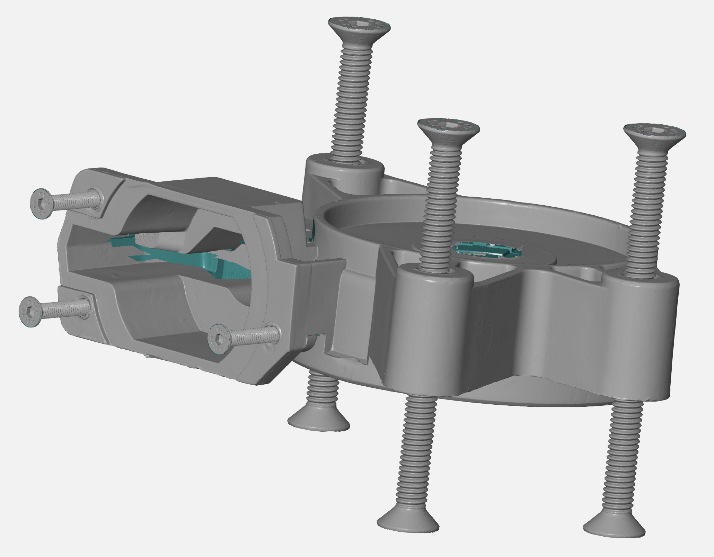 Конкурсанту даётся: фантомный объект (обезжиренный), оптический 3D-сканер, необходимые расходные материалы. Конкурсанту необходимо максимально подробно оцифровать объект (по возможности избегая любых пропусков и потерь данных), получив в результате выровненную модель необходимой полигонизации, не содержащую 3D мусора и иных артефактов.На выполнение задания конкурсанту дается не более 3х часов.D2 - сканирование ручным сканером крупногабаритной детали.Конкурсанту даётся: крупногабаритный объект, ручной 3D-сканер, необходимые расходные материалы. Конкурсанту необходимо оцифровать деталь и получить полигональную модель без невосполнимых пропусков данных, 3D мусора и иных артефактов, содержащее в себе необходимую информацию о ребрах прилегания к корпусу и элементах креплений (для последующего обратного проектирования). На выполнение задание отводится не более 2х часов.Модуль E: Реверсивный инжиниринг и проектирование 3D модели для последующего литья из металла по выращенной выплавляемой модели.Е1: Реверсивный инжиниринг по полигональным моделям обломковКонкурсанту необходимо восстановить геометрию детали по имеющимся полигональным моделям, скорректировать ее с учетом предоставленных требований, в случае, если технические возможности 3D принтера, объявленного в задании, не позволяют построить такую деталь как единую,- разделить ее на элементы, которые возможно будет собрать вместе.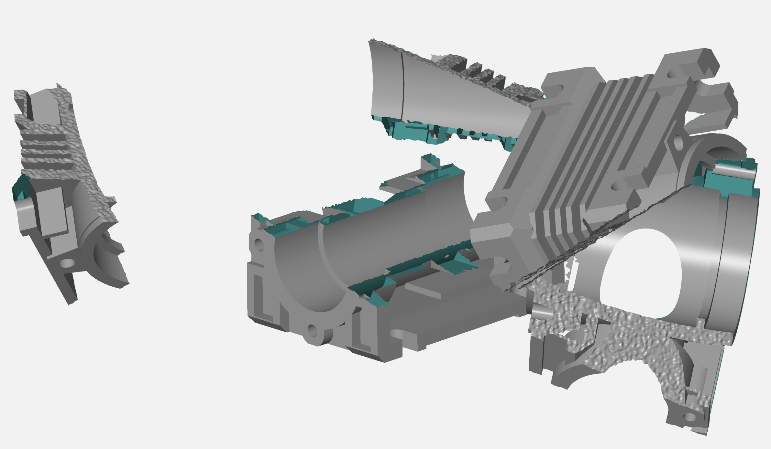 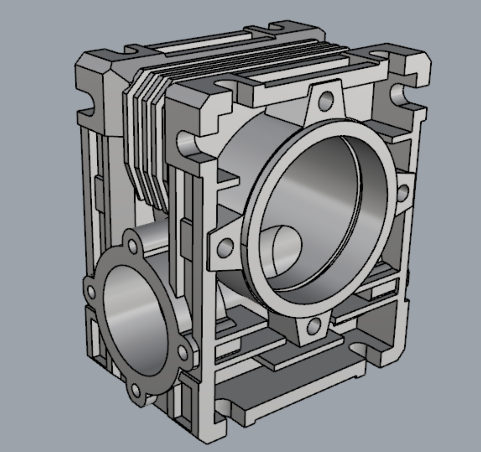 На выполнение задания конкурсанту дается не более 4х часов.E2: Реверсивный инжиниринг с восстановлением номинальных размеров по результатам ручного обмера детали.Конкурсанту дается физическая деталь. Пользуясь измерительными инструментами из туллбокса, Конкурсанту необходимо построить параметрическую модель с восстановлением номинальных размеров и оговоренных припусков.На выполнение задания конкурсанту дается не более 2х часов.Критерии оценки.Таблица 2.Наименование модуляНаименование модуляСоревновательный день (С1, С2, С3)Время на заданиеAСоздание и подготовка 3D модели для производства по технологии SLMC12.30’BПроектирование оснастки и ее производство по технологии FDMC12.30’CПроектирование метаформ по имеющейся модели для изготовления силиконовой формы с учетом использования технологии DLP(или SLA)С22D3D сканированиеС2-С35EРеверсивный инжиниринг и проектирование 3D модели для последующего литья из металла по выращенной выплавляемой модели С2-С36КритерийКритерийБаллыБаллыБаллыКритерийКритерийСудейские аспектыОбъективная оценкаОбщая оценкаAСоздание и подготовка 3D модели для производства по технологии SLM-1010BСоздание и подготовка 3D модели для производства по технологии FDM-1616CПроектирование мастер-моделей на основе имеющейся 3D модели для последующего изготовления матриц с целью тиражирования и их производство по технологии DLP-2020D3D сканирование18624EРеверсивный инжиниринг и проектирование 3D модели для последующего литья из металла по выращенной выплавляемой модели -3030ИтогоИтого1882100